Version 4.0Last Update: Jan 2024Owners: Manager OHS & Biosafety & Biosecurity Officer Deakin UniversityWork Safety Assessment: Biological Hazards 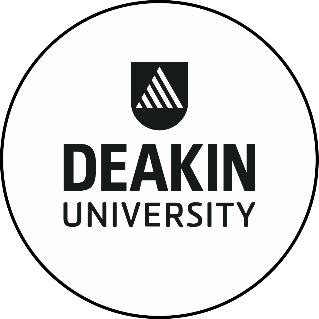 	Instructions	Instructions	Instructions	Instructions1. Download a copy of the most recent version of this form from the OHS web site.2. Complete this form with the assistance of your Supervisor to record identified hazards associated with all teaching and research work involving biological materials, and the control measures implemented to reduce the associated risk. This includes work with animals, plants and invertebrates as well as human tissues, blood and body fluids and biological materials such as soil, foodstuffs, water and effluents, pharmaceuticals etc. For information and requirements for all work with biological materials, please refer to the Biosafety and Biosecurity website.3. Forward this form and Overview electronically to the Local Officer responsible for Biological Safety for approval and sign-off (If required, this will be submitted to the Biosafety & Biosecurity Officer for approval/sign-off)4. Once approval has been received, forward this form and Overview electronically to your Work Supervisor for overall approval and sign-off. 5. Work can only commence once overall approval has been received. Ensure all participants have access to the completed form.1. Download a copy of the most recent version of this form from the OHS web site.2. Complete this form with the assistance of your Supervisor to record identified hazards associated with all teaching and research work involving biological materials, and the control measures implemented to reduce the associated risk. This includes work with animals, plants and invertebrates as well as human tissues, blood and body fluids and biological materials such as soil, foodstuffs, water and effluents, pharmaceuticals etc. For information and requirements for all work with biological materials, please refer to the Biosafety and Biosecurity website.3. Forward this form and Overview electronically to the Local Officer responsible for Biological Safety for approval and sign-off (If required, this will be submitted to the Biosafety & Biosecurity Officer for approval/sign-off)4. Once approval has been received, forward this form and Overview electronically to your Work Supervisor for overall approval and sign-off. 5. Work can only commence once overall approval has been received. Ensure all participants have access to the completed form.1. Download a copy of the most recent version of this form from the OHS web site.2. Complete this form with the assistance of your Supervisor to record identified hazards associated with all teaching and research work involving biological materials, and the control measures implemented to reduce the associated risk. This includes work with animals, plants and invertebrates as well as human tissues, blood and body fluids and biological materials such as soil, foodstuffs, water and effluents, pharmaceuticals etc. For information and requirements for all work with biological materials, please refer to the Biosafety and Biosecurity website.3. Forward this form and Overview electronically to the Local Officer responsible for Biological Safety for approval and sign-off (If required, this will be submitted to the Biosafety & Biosecurity Officer for approval/sign-off)4. Once approval has been received, forward this form and Overview electronically to your Work Supervisor for overall approval and sign-off. 5. Work can only commence once overall approval has been received. Ensure all participants have access to the completed form.1. Download a copy of the most recent version of this form from the OHS web site.2. Complete this form with the assistance of your Supervisor to record identified hazards associated with all teaching and research work involving biological materials, and the control measures implemented to reduce the associated risk. This includes work with animals, plants and invertebrates as well as human tissues, blood and body fluids and biological materials such as soil, foodstuffs, water and effluents, pharmaceuticals etc. For information and requirements for all work with biological materials, please refer to the Biosafety and Biosecurity website.3. Forward this form and Overview electronically to the Local Officer responsible for Biological Safety for approval and sign-off (If required, this will be submitted to the Biosafety & Biosecurity Officer for approval/sign-off)4. Once approval has been received, forward this form and Overview electronically to your Work Supervisor for overall approval and sign-off. 5. Work can only commence once overall approval has been received. Ensure all participants have access to the completed form.Note: Completion and approval of this form is the key way for Deakin University to be assured that the Researcher/Student is aware, trained and adequately supervised in their specific work’s requirements for hazard identification, risk assessment and the implementation of hazard control measures.This process is part of the requirement to document what has been done to minimise the liability of Deakin University and the personal liability of the Work Leader, Work Supervisor etc., Area Manager and Participants under the Victorian OH&S Act.Note: Completion and approval of this form is the key way for Deakin University to be assured that the Researcher/Student is aware, trained and adequately supervised in their specific work’s requirements for hazard identification, risk assessment and the implementation of hazard control measures.This process is part of the requirement to document what has been done to minimise the liability of Deakin University and the personal liability of the Work Leader, Work Supervisor etc., Area Manager and Participants under the Victorian OH&S Act.Note: Completion and approval of this form is the key way for Deakin University to be assured that the Researcher/Student is aware, trained and adequately supervised in their specific work’s requirements for hazard identification, risk assessment and the implementation of hazard control measures.This process is part of the requirement to document what has been done to minimise the liability of Deakin University and the personal liability of the Work Leader, Work Supervisor etc., Area Manager and Participants under the Victorian OH&S Act.Note: Completion and approval of this form is the key way for Deakin University to be assured that the Researcher/Student is aware, trained and adequately supervised in their specific work’s requirements for hazard identification, risk assessment and the implementation of hazard control measures.This process is part of the requirement to document what has been done to minimise the liability of Deakin University and the personal liability of the Work Leader, Work Supervisor etc., Area Manager and Participants under the Victorian OH&S Act.Work Leader: _______________________________________Work or Unit Code: ______________________ (Listed in Section 1: Project Information of the WSA Overview)Work Unit Title: _______________________________________Work Leader: _______________________________________Work or Unit Code: ______________________ (Listed in Section 1: Project Information of the WSA Overview)Work Unit Title: _______________________________________Work Leader: _______________________________________Work or Unit Code: ______________________ (Listed in Section 1: Project Information of the WSA Overview)Work Unit Title: _______________________________________Work Leader: _______________________________________Work or Unit Code: ______________________ (Listed in Section 1: Project Information of the WSA Overview)Work Unit Title: _______________________________________Work Start Date:Estimated Work End Date:Section 1: Summary of biological aspectsProvide a brief summary of the biological aspects of the proposed work, using plain language with non-scientific terms. Also list biological materials to be used and potential biological hazards. This includes but is not limited to humans, animals, plants and invertebrates (and samples collected from them); this also includes soil, foodstuffs, water, effluents, pharmaceuticals, etc. If applicable, include experience with this type of work.Room numbers where work is to be carried out (Include support rooms such as autoclave rooms, cold rooms etc.) and facility type/level of physical containment (PC#) if known.Section 2: Classification of work 2.1 Work with biological materials2.1.1      All work with microorganisms or with biological materials that have the potential to contain microorganisms should follow the requirements of the Australian/New Zealand Standard for microbiological safety AS/NZS 2243.3 (current version) Safety in laboratories – Part 3: Microbiological safety and containment. This includes work with animals, plants and invertebrates as well as human tissues, blood and body fluids and biological materials such as soil, foodstuffs, water, effluents, pharmaceuticals etc. Note: Section 3 in the standard describes how to determine the degree of risk posed by microorganisms and how they are classified into levels called Risk Groups. Check where the materials used in your project fit in terms of their risk grouping (3.3.1 should be read as a general guide; 3.4 covers clinical or diagnostic specimens and 3.6 covers cell lines). The Risk Group tables indicate the degree of risk for some example microorganisms but are not exhaustive. Once known, the Risk Group indicates the level of physical containment (PC) required to safely handle your materials. E.g., work involving human tissues and blood, which have the potential to contain blood borne pathogens (such as Hepatitis B virus, a Risk Group 2 microorganism) must be done under PC2 conditions.Does the work fall under the auspices of AS/NZS 2243.3 (current version) Yes     No – State why:________________________________________________________________ Don’t know - Contact the Biosafety Team for advice   2.1.2   Has PC1/PC2 Biosafety Induction training been completed?	No – go to the Deakin Research Integrity Training website for more informationYes – complete training details belowProvide name of participant, date of training and results of assessment (quiz), for all persons working on this projectGo to section 2.22.2 Work involving genetic modification2.2 Work involving genetic modification2.2 Work involving genetic modification2.2 Work involving genetic modification2.2.1    Does the work involve the use of genetically modified organisms or any genes or materials that have been genetically modified?  No - Go to section 2.3  Yes - Go to 2.2.22.2.1    Does the work involve the use of genetically modified organisms or any genes or materials that have been genetically modified?  No - Go to section 2.3  Yes - Go to 2.2.22.2.1    Does the work involve the use of genetically modified organisms or any genes or materials that have been genetically modified?  No - Go to section 2.3  Yes - Go to 2.2.22.2.1    Does the work involve the use of genetically modified organisms or any genes or materials that have been genetically modified?  No - Go to section 2.3  Yes - Go to 2.2.22.2.2     All work with genetically modified organisms or genes or materials that have been genetically modified is regulated by the Office of the Gene Technology Regulator (OGTR).2.2.2     All work with genetically modified organisms or genes or materials that have been genetically modified is regulated by the Office of the Gene Technology Regulator (OGTR).2.2.2     All work with genetically modified organisms or genes or materials that have been genetically modified is regulated by the Office of the Gene Technology Regulator (OGTR).2.2.2     All work with genetically modified organisms or genes or materials that have been genetically modified is regulated by the Office of the Gene Technology Regulator (OGTR).Refer to the Deakin Biosafety or OGTR websites to determine the type of dealing and tick the appropriate box below:   	Exempt  	NLRD  	DNIR  	DIR   As applicable, complete the Exempt Dealing, NLRD or DNIR/DIR application through ResearchPoint. Application Number as provided by the LBC or ResearchPoint (e.g., LBC03/2021 or 2023/BB000514):         If unsure about the type of dealing contact the Biosafety Team for advice. Refer to the Deakin Biosafety or OGTR websites to determine the type of dealing and tick the appropriate box below:   	Exempt  	NLRD  	DNIR  	DIR   As applicable, complete the Exempt Dealing, NLRD or DNIR/DIR application through ResearchPoint. Application Number as provided by the LBC or ResearchPoint (e.g., LBC03/2021 or 2023/BB000514):         If unsure about the type of dealing contact the Biosafety Team for advice. Refer to the Deakin Biosafety or OGTR websites to determine the type of dealing and tick the appropriate box below:   	Exempt  	NLRD  	DNIR  	DIR   As applicable, complete the Exempt Dealing, NLRD or DNIR/DIR application through ResearchPoint. Application Number as provided by the LBC or ResearchPoint (e.g., LBC03/2021 or 2023/BB000514):         If unsure about the type of dealing contact the Biosafety Team for advice. Refer to the Deakin Biosafety or OGTR websites to determine the type of dealing and tick the appropriate box below:   	Exempt  	NLRD  	DNIR  	DIR   As applicable, complete the Exempt Dealing, NLRD or DNIR/DIR application through ResearchPoint. Application Number as provided by the LBC or ResearchPoint (e.g., LBC03/2021 or 2023/BB000514):         If unsure about the type of dealing contact the Biosafety Team for advice. 2.2.3a   The category of the dealing will determine the containment level of OGTR certified facility required. Indicate below the type and level to be used (contact the Biosafety Team for assistance):Type of facility:
	laboratory      animal           plant          invertebrate           aquatic  
2.2.3a   The category of the dealing will determine the containment level of OGTR certified facility required. Indicate below the type and level to be used (contact the Biosafety Team for assistance):Type of facility:
	laboratory      animal           plant          invertebrate           aquatic  
2.2.3a   The category of the dealing will determine the containment level of OGTR certified facility required. Indicate below the type and level to be used (contact the Biosafety Team for assistance):Type of facility:
	laboratory      animal           plant          invertebrate           aquatic  
2.2.3a   The category of the dealing will determine the containment level of OGTR certified facility required. Indicate below the type and level to be used (contact the Biosafety Team for assistance):Type of facility:
	laboratory      animal           plant          invertebrate           aquatic  
Level of facility:      Exempt Dealings:  NLRD Dealings:      DNIR Dealings:     AS/NZS 2243.3 PC1     OGTR PC1             or       OGTR PC2             oror PC2                        PC2                        PC3   or PC2                        PC2                        PC3   2.2.3b OGTR certification number:            
 The relevant OGTR Facility Guidelines must be followed for work with GMOs covered by NLRD and DNIR. The Guidance Notes for the Containment of Exempt Dealings must be followed for work with Exempt GMOs.2.2.3b OGTR certification number:            
 The relevant OGTR Facility Guidelines must be followed for work with GMOs covered by NLRD and DNIR. The Guidance Notes for the Containment of Exempt Dealings must be followed for work with Exempt GMOs.2.2.3b OGTR certification number:            
 The relevant OGTR Facility Guidelines must be followed for work with GMOs covered by NLRD and DNIR. The Guidance Notes for the Containment of Exempt Dealings must be followed for work with Exempt GMOs.2.2.3b OGTR certification number:            
 The relevant OGTR Facility Guidelines must be followed for work with GMOs covered by NLRD and DNIR. The Guidance Notes for the Containment of Exempt Dealings must be followed for work with Exempt GMOs.2.3 Biosecurity 2.3 Biosecurity 2.3 Biosecurity 2.3.1      Does the work involve the use of materials imported into Australia?         Refer to Department of Agriculture, Fisheries and Forestry (DAFF) website (Biosecurity Import Conditions System (BICON) for assistance or contact the Biosafety Team for advice.  No - Go to section 2.4  Yes - Go to 2.3.2If unsure contact the Biosafety Team for advice2.3.1      Does the work involve the use of materials imported into Australia?         Refer to Department of Agriculture, Fisheries and Forestry (DAFF) website (Biosecurity Import Conditions System (BICON) for assistance or contact the Biosafety Team for advice.  No - Go to section 2.4  Yes - Go to 2.3.2If unsure contact the Biosafety Team for advice2.3.1      Does the work involve the use of materials imported into Australia?         Refer to Department of Agriculture, Fisheries and Forestry (DAFF) website (Biosecurity Import Conditions System (BICON) for assistance or contact the Biosafety Team for advice.  No - Go to section 2.4  Yes - Go to 2.3.2If unsure contact the Biosafety Team for advice2.3.2      Is there an existing DAFF Import Permit to cover this work?   No - contact the Biosafety Team for advice. Go to 2.3.3.  Yes - Please provide the Import Permit Number…………………………………………………Go to 2.3.32.3.2      Is there an existing DAFF Import Permit to cover this work?   No - contact the Biosafety Team for advice. Go to 2.3.3.  Yes - Please provide the Import Permit Number…………………………………………………Go to 2.3.32.3.2      Is there an existing DAFF Import Permit to cover this work?   No - contact the Biosafety Team for advice. Go to 2.3.3.  Yes - Please provide the Import Permit Number…………………………………………………Go to 2.3.32.3.3 Work with imported biological materials may need to be carried out in a DAFF Approved Arrangement - AA site.Is there a requirement for the work to be carried out in a DAFF AA? (refer to AA information or your DAFF Import Permit)       No - Go to section 2.4  Yes - Give type, level and number of AA where the work will be carried out:Type of facility: laboratory        animal          plant          invertebrate           aquatic  
Level of facility:  BC1                             BC2                        Approved arrangement site:   …………………………….              
Relevant DAFF AA requirements must be followed for this work. Contact the Biosafety Team for advice.Go to 2.3.42.3.3 Work with imported biological materials may need to be carried out in a DAFF Approved Arrangement - AA site.Is there a requirement for the work to be carried out in a DAFF AA? (refer to AA information or your DAFF Import Permit)       No - Go to section 2.4  Yes - Give type, level and number of AA where the work will be carried out:Type of facility: laboratory        animal          plant          invertebrate           aquatic  
Level of facility:  BC1                             BC2                        Approved arrangement site:   …………………………….              
Relevant DAFF AA requirements must be followed for this work. Contact the Biosafety Team for advice.Go to 2.3.42.3.3 Work with imported biological materials may need to be carried out in a DAFF Approved Arrangement - AA site.Is there a requirement for the work to be carried out in a DAFF AA? (refer to AA information or your DAFF Import Permit)       No - Go to section 2.4  Yes - Give type, level and number of AA where the work will be carried out:Type of facility: laboratory        animal          plant          invertebrate           aquatic  
Level of facility:  BC1                             BC2                        Approved arrangement site:   …………………………….              
Relevant DAFF AA requirements must be followed for this work. Contact the Biosafety Team for advice.Go to 2.3.42.3.4   Have all participants successfully completed training to become an AA Accredited Person?  No - contact the Biosafety Team to organise Biosecurity training and complete the training details below.    Yes –provide details            Training details- Give name of participant and date of training:1. 2. 3. 4. Go to section 2.42.3.4   Have all participants successfully completed training to become an AA Accredited Person?  No - contact the Biosafety Team to organise Biosecurity training and complete the training details below.    Yes –provide details            Training details- Give name of participant and date of training:1. 2. 3. 4. Go to section 2.42.3.4   Have all participants successfully completed training to become an AA Accredited Person?  No - contact the Biosafety Team to organise Biosecurity training and complete the training details below.    Yes –provide details            Training details- Give name of participant and date of training:1. 2. 3. 4. Go to section 2.42.4 Security Sensitive Biological Agents2.4.1   Work with specific microorganisms and toxins (called Security Sensitive Biological Agents, [SSBAs]) is regulated by the Department of Health (DoH). Does the work involve the use of microorganisms or toxins listed as Tier 1 or 2 agents in the Department of Health legislation?  No - Go to section 3  Yes - Contact the Biosafety Team for advice:    Go to Section 3	Section 3: Identification of hazardsIdentify the hazards or potential hazards associated with this work and provide information. Write N/A if not applicable.HazardsInformation3.1 Biological materials3.1 Biological materialsList microorganisms used (full strain name), including Risk Group (refer to AS/NZS 2243.3)List all biological hazards - Animals, plants, invertebrates and human (and samples derived from them e.g. tissues, blood and body fluids), soil, foodstuffs, water, effluents, pharmaceuticals used Include the Risk Group (refer to AS/NZS 2243.3) where known.List any Terrestrial and Aquatic Organisms, Invertebrate and Plants used3.2 Procedural hazards3.2 Procedural hazardsList procedures that have the potential to result in exposure to infectious material? e.g. accidental contact/splash, inoculation, inhalation and/or ingestion of infectious material.Also consider procedures that could result in accidental exposure, such as those generating infectious aerosols (shaking, vigorous pipetting, grinding/blending, vortexing, sonication, freeze-drying, centrifugation etc.). Attach SWP/SOPIncorrect use of sharps is a frequent cause of incidents in biological labs. List procedures where sharps are used and attach Sharps SWP/SOP3.3 Other hazards3.3 Other hazardsList and provide information on any other identified biological hazards associated with this work	Section 4: Control measures Identify and provide details of controls that are or will be put in place to reduce the overall risk level4.1 Elimination Further informationHas elimination of any of the identified hazards been considered?   Yes    No4.2 SubstitutionFurther informationHas substitution of the hazard for a less hazardous material or technique been considered e.g. attenuated strain instead of normal strain, substitution of microorganism with one not infectious to humans? Yes    No4.3 Engineering controlsList all equipment used to contain infectious material (e.g., BSCII to contain aerosols, packaging of samples during transport)Describe type and location of storage of biological materials and security measures. State if these are located within containment facilities or external to them (e.g., locked fridge in ka2.101, external to containment facility)Other engineering controls4.4 Administrative controlsList procedures used for the collection, treatment, storage, transport and disposal of infectious waste (i.e., disinfection / sterilisation procedures, including types of disinfectants). Attach SWP/SOPsList relevant Laboratory Safety Manuals, Australian Standards and/or other SWP/SOPs referenced for work with biological materialsList emergency SWP/SOPs to be followed in the event of a microbiological spill and attach a copyList training additional to that detailed above in Section 2 (e.g., microbiological spill training). Include location and date of trainingIs training required before work commences?  Yes No, previously completedList immunisations, if any, recommended to undertake this workThe Australian Immunisation Handbook and Victorian Department of Health and Human Services should be referred for current recommendations. Work with animals, providing healthcare or handling blood, tissues, and body fluids pose an elevated risk of exposure to pathogenic microorganisms.List controls (entry restrictions, warning signs etc.) in Lab/Storage/ Work areas 4.5 Personal Protective EquipmentList any PPE outside of normal lab requirements (which are gloves, safety glasses, lab coat, protective footwear)	Section 5: Safety Officer Approval	Section 5: Safety Officer ApprovalLocal Officer responsible for Biological safety  Local Officer responsible for Biological safety  Comments and ConditionsComments and ConditionsI believe so far as is practicable that the biological hazards described for this work have been fully identified, and that the controls implemented are adequate to minimise risk as much as possible. I believe so far as is practicable that the biological hazards described for this work have been fully identified, and that the controls implemented are adequate to minimise risk as much as possible. Name: Position Title:Signature:Date:Deakin University Biosafety and Biosecurity Officer Approval(Mandatory for all work with Regulated Biological Materials or materials likely to contain these)Deakin University Biosafety and Biosecurity Officer Approval(Mandatory for all work with Regulated Biological Materials or materials likely to contain these)Deakin University Biosafety and Biosecurity Officer Approval(Mandatory for all work with Regulated Biological Materials or materials likely to contain these)Comments and ConditionsComments and ConditionsComments and ConditionsI believe so far as is practicable that the biological hazards described for this work have been fully identified, and that the controls implemented are adequate to reduce risk to an acceptable level. I believe so far as is practicable that the biological hazards described for this work have been fully identified, and that the controls implemented are adequate to reduce risk to an acceptable level. I believe so far as is practicable that the biological hazards described for this work have been fully identified, and that the controls implemented are adequate to reduce risk to an acceptable level. Name: Signature:Date:Biological Safety ContactsBiological Safety ContactsBiological Safety ContactsUniversity ContactFaculty / School / DivisionPhone/EmailDeakin Biosafety & Biosecurity OfficerDeakin Researchbiosafety@deakin.edu.auArea ContactsArea ContactsArea ContactsLES Technical StaffLESwww.deakin.edu.au/techrequestElizabeth LaidlawMedicine (G)helen.laidlaw@deakin.edu.auFiona FraserMedicine (G)fiona.fraser@deakin.edu.auTom VickMedicine (G)t.vick@deakin.edu.auAndrew JefferiesMedicine (G)andrew.jeffries@deakin.edu.auAndrew HowarthENS (B)andrew.howarth@deakin.edu.au 